Curriculum Overview for GeographyYear 11Half Term 3: Economic Futures in the UKSubstantive Knowledge:Industrial Mix Urbanisation Counter-urbanisationLand use Depopulation Rural vs Urban North-South Divide UK infrastructure Disciplinary Knowledge:Numeracy skillsGraphicacyData handling DescriptionExplanation skillsSource Analysis 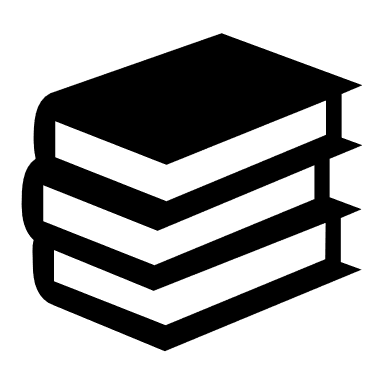 Oracy focus tasksReading comprehensionAnalysis of contemporary and historical textKey words – spelling and applicationHalf Term 3: Economic Futures in the UKSubstantive Knowledge:Industrial Mix Urbanisation Counter-urbanisationLand use Depopulation Rural vs Urban North-South Divide UK infrastructure Disciplinary Knowledge:Numeracy skillsGraphicacyData handling DescriptionExplanation skillsSource Analysis 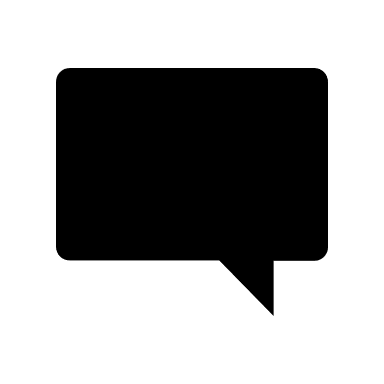 PrimarySecondaryTertiaryQuaternary Urbanisation Counter-Urbanisation Push/Pull Factors DepopulationHalf Term 3: Economic Futures in the UKSubstantive Knowledge:Industrial Mix Urbanisation Counter-urbanisationLand use Depopulation Rural vs Urban North-South Divide UK infrastructure Disciplinary Knowledge:Numeracy skillsGraphicacyData handling DescriptionExplanation skillsSource Analysis 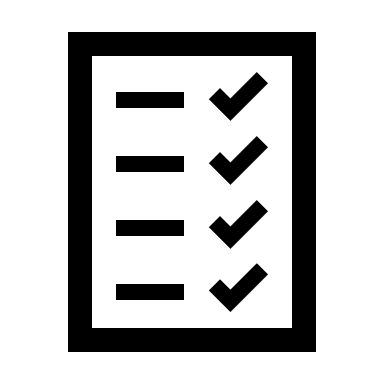 Summative assessment – GCSE exam paperHalf Term 3: Economic Futures in the UKSubstantive Knowledge:Industrial Mix Urbanisation Counter-urbanisationLand use Depopulation Rural vs Urban North-South Divide UK infrastructure Disciplinary Knowledge:Numeracy skillsGraphicacyData handling DescriptionExplanation skillsSource Analysis 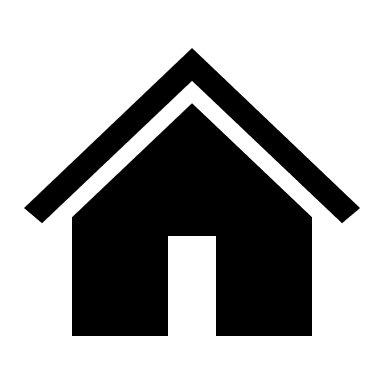 Microsoft formsRevision matsDictionaries Quizzes